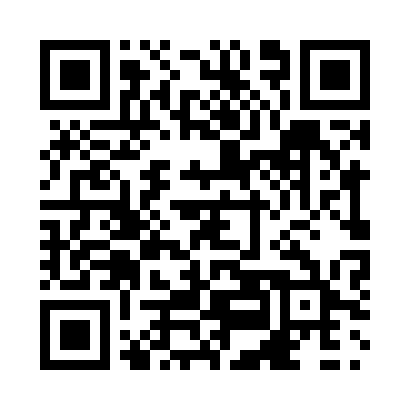 Prayer times for Wasagamack, Manitoba, CanadaMon 1 Jul 2024 - Wed 31 Jul 2024High Latitude Method: Angle Based RulePrayer Calculation Method: Islamic Society of North AmericaAsar Calculation Method: HanafiPrayer times provided by https://www.salahtimes.comDateDayFajrSunriseDhuhrAsrMaghribIsha1Mon3:084:531:247:069:5411:392Tue3:094:541:247:059:5411:393Wed3:094:551:247:059:5311:394Thu3:104:561:247:059:5211:385Fri3:114:571:257:059:5211:386Sat3:114:581:257:059:5111:387Sun3:124:591:257:049:5011:388Mon3:125:001:257:049:5011:379Tue3:135:011:257:049:4911:3710Wed3:145:021:257:039:4811:3611Thu3:145:031:257:039:4711:3612Fri3:155:051:267:029:4611:3613Sat3:165:061:267:029:4511:3514Sun3:165:071:267:019:4411:3515Mon3:175:091:267:019:4311:3416Tue3:185:101:267:009:4111:3317Wed3:195:111:266:599:4011:3318Thu3:195:131:266:599:3911:3219Fri3:205:141:266:589:3711:3220Sat3:215:161:266:579:3611:3121Sun3:225:171:266:579:3511:3022Mon3:225:191:266:569:3311:3023Tue3:235:201:266:559:3211:2924Wed3:245:221:266:549:3011:2825Thu3:255:231:266:539:2911:2726Fri3:255:251:266:529:2711:2627Sat3:265:271:266:519:2511:2628Sun3:275:281:266:509:2411:2529Mon3:285:301:266:499:2211:2430Tue3:295:321:266:489:2011:2331Wed3:295:331:266:479:1811:22